от 14 марта 2022 г. № 15О признании утратившим силу постановлений Зеленогорского сельского поселения В соответствии с Законом Республики Марий Эл от 18.02.2022 № 7-З «О закреплении за сельскими поселениями в Республике Марий Эл вопросов местного значения» Зеленогорская сельская администрация ПОСТАНОВЛЯЕТ:1. Признать утратившими силу постановления Зеленогорской сельской администрации:- № 91 от 14.12.2021 «Об утверждении Программы профилактики рисков причинения вреда (ущерба) охраняемым законом ценностям при осуществлении муниципального  лесного контроля в границах Зеленогорского сельского поселения на 2022 год»;           - № 3 от 31.01.2022 «Об утверждении Программы профилактики рисков причинения вреда (ущерба) охраняемым законом ценностям в сфере муниципального контроля в области охраны и использования особо охраняемых природных территорий местного значения в границах  Зеленогорского сельского поселения на 2022 год.         2. Контроль за исполнением настоящего постановления оставляю за собой.Глава Зеленогорскойсельской администрации						Ю.Н.АнтюшинМАРИЙ ЭЛ РЕСПУБЛИКЫСЕМОРКО МУНИЦИПАЛ РАЙОНЫНЗЕЛЕНОГОРСК ЯЛ КУНДЕМАДМИНИСТРАЦИЙЖЕ ПУНЧАЛ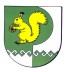 ЗЕЛЕНОГОРСКАЯ СЕЛЬСКАЯ АДМИНИСТРАЦИЯ МОРКИНСКОГО МУНИЦИПАЛЬНОГО РАЙОНА РЕСПУБЛИКИ МАРИЙ ЭЛПОСТАНОВЛЕНИЕ